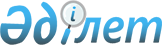 Субсидияланатын өсімдіктерді қорғау құралдары түрлерінің тізбесін және 1 бірлікке (литрге, килограмға, грамға, данаға) арналған субсидиялардың шекті нормаларын бекіту туралы
					
			Күшін жойған
			
			
		
					Жамбыл облысы әкімдігінің 2016 жылғы 28 шілдедегі № 240 қаулысы. Жамбыл облысы Әділет департаментінде 2016 жылғы 19 тамызда № 3151 болып тіркелді. Күші жойылды - Жамбыл облысы әкімдігінің 2017 жылғы 31 шілдедегі № 158 қаулысымен
      Ескерту. Күші жойылды - Жамбыл облысы әкімдігінің 31.07.2017 № 158 қаулысымен (оның алғашқы ресми жарияланған күнінен кейін қолданысқа енгізіледі).

      РҚАО-ның ескертпесі.

      Құжаттың мәтінінде түпнұсқаның пунктуациясы мен орфографиясы сақталған.
      "Қазақстан Республикасындағы жергілікті мемлекеттік басқару және өзін-өзі басқару туралы" Қазақстан Республикасының 2001 жылғы 23 қаңтардағы Заңына және "Өсімдіктерді қорғау мақсатында ауыл шаруашылығы дақылдарын өңдеуге арналған гербицидтердің, биоагенттердің (энтомофагтардың) және биопрепараттардың құнын субсидиялау қағидаларын бекіту туралы" Қазақстан Республикасы Ауыл шаруашылығы министрінің 2016 жылғы 5 мамырдағы № 204 бұйрығына (Нормативтік құқықтық актілердің мемлекеттік тіркеу тізілімінде № 13717 болып тіркелген) сәйкес Жамбыл облысының әкімдігі ҚАУЛЫ ЕТЕДІ:
      1. Субсидияланатын өсімдіктерді қорғау құралдары түрлерінің тізбесі және 1 бірлікке (литрге, килограмға, грамға, данаға) арналған субсидиялардың шекті нормалары осы қаулының қосымшасына сәйкес бекітілсін.
      2. "Жамбыл облысы әкімдігінің ауыл шаруашылығы басқармасы" коммуналдық мемлекеттік мекемесі заңнамада белгіленген тәртіппен:
      1) осы қаулының әділет органдарында мемлекеттік тіркелуін;
      2) осы қаулының мемлекеттік тіркеуден өткеннен кейін күнтізбелік он күн ішінде оны ресми жариялауға мерзімді баспа басылымдарына және "Әділет" ақпараттық-құқықтық жүйесіне жіберуді;
      3) осы қаулының Жамбыл облысы әкімдігінің интернет-ресурсында орналастырылуын;
      4) осы қаулыдан туындайтын басқа да шаралардың қабылдануын қамтамасыз етсін.
      3. "Субсидияланатын гербицидтердің түрлерін және гербицид жеткiзушiлерден сатып алынған гербицидтердiң 1 литрiне (килограмына) арналған субсидиялар нормаларын бекіту туралы" Жамбыл облысы әкімдігінің 2015 жылғы 16 қарашадағы № 271 қаулысының (Нормативтік құқықтық актілердің мемлекеттік тіркеу тізілімінде № 2835 болып тіркелген, 2015 жылдың 5 желтоқсанында "Ақ жол" газетінде жарияланған) күші жойылды деп танылсын.
      4. Осы қаулының орындалуын бақылау облыс әкімінің орынбасары А. Нұралиевке жүктелсін. 
      5. Осы қаулы әділет органдарында мемлекеттік тіркелген күннен бастап күшіне енеді және оның алғашқы ресми жарияланған күнінен кейін қолданысқа енгізіледі. Субсидияланатын өсімдіктерді қорғау құралдары түрлерінің тізбесі және 1 бірлікке (литрге, килограмға, грамға, данаға) арналған субсидиялардың шекті нормалары
      Ескерту. Қосымшаға өзгерістер енгізілді – Жамбыл облысы әкімдігінің 14.11.2016 № 331 (алғашқы ресми жарияланған күнінен кейін күнтізбелік 10 күн өтке соң қолданысқа енгізіледі).
					© 2012. Қазақстан Республикасы Әділет министрлігінің «Қазақстан Республикасының Заңнама және құқықтық ақпарат институты» ШЖҚ РМК
				
      Облыс әкімінің 

      міндетін атқарушы 

Б. Орынбеков
Жамбыл облысы әкімдігінің
2016 жылғы "28" шілде
№ 240 қаулысына қосымша
№
Субсидияланатын өсімдікті қорғау құралдарының (гербицидтер) түрлері
Өсімдікті қорғау құралдарының (гербицидтер) 1бірлікке (литрге, килограмға, грамға, данаға) құнының арзандату пайызы
Алынған өсімдікті қорғау құралдарының (гербицидтер) 1бірлікке (литрге, килограмға, грамға, данаға) арналған субсидиялар нормалары, теңге
1
2
3
4
1.
ВАЛСАМИН, 72%, сулы ертінді (2,4-Д диметиламинді тұз, 720 грамм/литр)
50
750
2.
ВАЛСАГЛИФ, сулы ертінді (глифосат, 360 грамм/литр)
50
825
3.
ДИАЛЕН СУПЕР 480, сулы ертінді (диметиламинді тұз 2,4-Д, 357 грамм/литр + дикамба, 124 грамм/литр)
50
1997,5
4.
ДЕЗОРМОН ЭФИР, 72% концентратты эмульсиясы (2-этилгексилді эфир 2,4 дихлорфеноксиуксусты қышқыл)
50
1296
5.
БАРС СУПЕР, 10% концентратты эмульсиясы (феноксапроп-п-этил, 100 грамм/литр + мефенпир-диэтил (антидот), 27 грамм/литр)
50
3426
6.
УРАГАН ФОРТЕ 500, сулы ертінді (калийлі тұз түріндегі глифосат, 500 грамм/литр)
50
1444
7.
СМЕРЧ, сулы ертінді (глифосат 540 грамм/литр)
50
1443,5
8.
БАЛЕРИНА, суспензиялы эмульсия (2-этилгексилді эфир түріндегі күрделі 2,4-Д қышқылдары, 410 грамм/литр +флорасулам, 7,4 грамм/литр)
50
3240
9.
ЛАСТИК ТОП микрокапсулді эмульсия (феноксапроп-п-этил 90 грамм/литр +клодинафоппропаргил 60 грамм/литр клоквинтоцет-мексил+андидот 60 грамм/литр
50
6480
10.
ЛАСТИК ЭКСТРА, концентратты эмульсиясы (феноксапроп-п-этил, 70 грамм/литр + клоквинтосет-мексил (антидот), 40 грамм/литр)
50
3102,5
11.
СТОП, 33% концентратты эмульсиясы (пендиметалин, 330 грамм/ литр)
50
1700
12.
ТЕРРА, 4% концентратты эмульсиясы (хизалофоп-п-тефурил, 40 грамм/литр)
50
2190
13.
ХАЗНА, 60 % сулы диспергиялық гранула (метсульфурон- метил, 600 грамм/килограмм)
50
15877,5
14.
ЭФИР ЭКСТРА 905, концентратты эмульсиясы (2,4 коэффициентті 2-этилгексилді эфир тәрізді, 905 грамм/литр)
50
1637,5
15.
ГАЛЛАНТНЫЙ, 75% құрғақ ақпа суспензия (трибенурон-метил, 750 грамм/килограмм)
50
20805
16.
ГРАМИ СУПЕР, концентратты эмульсиясы (феноксапроп-п-этил, 100 грамм/литр + клоквинтоцет-мексил), 27 грамм/литр)
50
3289
17.
ЖОЙКЫН сулы ертінді (360 грамм/ литр глифосат қышқылы)
50
1200
18.
ЖОЙКЫН ДАРА, 75% сулы дисперленген түйіршік (747 грамм/ килограмм глифосат қышқылы)
50
2300
19.
ЭСКАДРОН 70, концентратты эмульсиясы (2-этилгексилді эфир түріндегі күрделі 2,4-Д қышқылдары, 850 грамм/ литр)
50
1500
20.
РЫСЬ СУПЕР, 10% эмульсиялы концентрат (феноксапроп-п-этил, 100 г/л + фенклоразол-этил (антидот), 50 грамм/литр)
50
3400
21.
РАМОН СУПЕР, эмульсиялы концентрат (104 грамм/ литр галаксифоп-р-метил)
50
3700
22.
БАРГУЗИН, 70% сулы диспергиялық гранула (700 грамм/килограмм метрибузин)
50
7250
23.
ТАПИР, 70% сулы ертінді (100 грамм/килограмм имазетапир)
50
3500
24.
ВУЛКАН, 60% сулы диспергиялық гранула (600 грамм/килограмм метсульфурон-метил, 750грамм/килограмм)
50
20000
25.
ПИТОН ГРАНД, сулы диспергиялық гранула (750 грамм/килограмм клопиралид)
50
18500
26.
ВИРТУОЗ, сулы диспергиялық гранула (клопиралид, 750 грамм/килограмм)
50
16975
27.
ЭФИР ПРЕМИУМ, эмульсиялы суспензия (2-этилгексилді эфир түріндегі күрделі 2,4-Д қышқылдары, 410 грамм/литр + флорасулам, 7,4 грамм/литр) 
50
3102,5
28.
ЛАНС, сулы ертінді (аминопиралид, 240 грамм/литр)
50
17594
29.
ЛИНТУР 70, сулы диспергиялық гранула (дикамба, 659 грамм/килограмм + триасульфатрон, 41 грамм/литр)
50
9618
30.
ЛАНЦЕЛОТ 450, сулы диспергиялық гранула (аминопиралид, 300 грамм/килограмм + флорасулам, 150 грамм/килограмм)
50
52240,5
31.
СТАРАНЕ ПРЕМИУМ 330, концентратты эмульсиясы (флуроксипир, 333 грамм/литр)
50
6120
32.
ТОПИК СУПЕР 240, концентратты эмульсиясы (240 грамм/литр клодинафоп-пропаргил + 60 грамм/литр клоквинтоцет-мексил (антидот)
50
16349
33.
АКСИАЛ 045, концентратты эмульсиясы (пиноксаден, 45 грамм/литр)
50
5720,5
34.
ЗЕЛЛЕК СУПЕР, концентрат эмульсии (галоксифоп-Р-метил, 108 грамм/литр)
50
6135,5
35.
ФЮЗИЛАД ФОРТЕ 150, концентратты эмульсиясы (флуазифоп-п-бутил, 150 грамм/литр)
50
4854,5
36.
ЛОНТРЕЛ ГРАНД 75, сулы диспергиялық гранула (клопиралид, 750 грамм/килограмм)
50
24794
37.
ГЕЗАГАРД 500, суспензиялы концентрат (прометрин, 500 грамм/литр)
50
2520
38.
ТРОФИ, концентратты эмульсиясы (ацетохлор, 900 грамм/литр)
50
2472,5
39.
ГОАЛ 2Е, концентратты эмульсиясы (оксифлуорфен, 240 грамм/литр)
50
5475
40.
БОКСЕР 800, концентратты эмульсиясы (просульфокарб, 800 грамм/литр)
50
3086
41.
ДУАЛ ГОЛД 960, концентратты эмульсиясы грамм/литр (С-метолахлор, 960 грамм/литр)
50
4320
42.
СОЛИТО 320, концентратты эмульсиясы (претилахлор, 300 грамм/литр + пирибензоксим, 20 грамм/литр)
50
6677
43.
РЕЙНБОУ 25 ОД, майлы дисперсия (пеноксулам, 25 грамм/литр)
50
10827
44.
СЕКАТОР ТУРБО, майлы дисперсия (иодосульфурон-метил-натрия, 25 грамм/литр + амидосульфурон, 100 грамм/литр + мефенпир-диэтил (антидот) 250 грамм/килограмм)
50
13320
45.
ЭЛЛАЙ ЛАЙТ, сулы диспергиялық гранула (метсульфурон-метил, 391 грамм/килограмм + трибенурон-метил, 261 грамм/килограмм)
50
66780
46.
ДИАНАТ, 48% сулы ертінді (дикамба, 480 грамм/литр)
50
2687,5
47.
ЗЕНКОР УЛЬТРА, суспензиялы концентрат (метрибузин, 600 грамм/литр)
50
7793
48.
МАЙСТЕР ПАУЭР, майлы дисперсия (форамсульфурон, 31,5 грамм/литр + иодосульфурон-метил-натрия, 1,0 грамм/литр + тиенкарбазон-метил, 10 грамм/литр + ципросульфид (антидот), 15 грамм/литр)
50
5668
49.
ТИТУС, 25% құрғақ суспензиялық ұнтақ (римсульфурон, 250 грамм /килограмм)
50
134750
50.
СТОМП, 33% концентратты эмульсиясы (пендиметалин, 330 грамм/литр)
50
1620
51.
БАЗАГРАН, 48% сулы ертінді (бентазон, 480 грамм/литр)
50
1980
52.
ПУМА-СУПЕР, 7,5% сулы-майлы эмульсия (феноксапрол-п-этил, 69 грамм/литр + мефенпир-диэтил (антидот), 75 грамм/литр)
50
3150
53.
ФУРОРЕ УЛЬТРА, сулы майлы эмульсия (феноксапроп-п-этил, 110 грамм/литр)
50
3960
54.
ПИВОТ, 10% сулы концентрат (имазетапир, 100 грамм/литр)
50
5400
55.
ФАБИАН, сулы диспергиялық гранула (имазетапир, 450 грамм/килограмм +хлоримурон-этил, 150 грамм/килограмм)
50
41400
56.
ПУЛЬСАР, 4% сулы ертінді (имазамокс, 40 грамм/литр)
50
6998,5
57.
МИУРА, концентратты эмульсиясы (хизалофоп-п-этил, 125 грамм/литр)
50
4680
58.
ТАЧДАУН 500, сулы ертінді (глифосат, 500 грамм/литр (калий тұзы)
50
2454,5
59.
ВИДМАСТЕР 480, сулы ертінді (дикамба, 124 грамм/литр + 2.4 Д, 357 грамм/литр)
50
2274
60.
ГОРИЗОН 080, концентратты эмульсиясы (клодинафоп–пропаргил, 80 грамм/литр + антидот, 20 грамм/литр)
50
6045,5
61.
РЕГЛОН СУПЕР 150, сулы ертінді (дикват 150 грамм/литр)
50
2382
62.
ГУЛЛИВЕР, водно-диспергируемые гранулы, (азимсульфурон, 500 грамм/килограм)
50
520000
63.
ГОРГОН, суда еритин концентрат (пиклорам, 150 грамм/литр+ МЦПА, 350 грамм/литр)
50
4590
64.
НИКОМЕКС ПЛЮС, сулы диспергиялық гранула, (никосульфурон, 700 грамм/ килограм+ тифенсульфурон-метил 125 грамм/килограмм)
50
65702,5
65.
ЛАЗУРИТ СУПЕР, наноконцентратты эмульсиясы (метрибузин, 270 грамм/литр)
50
6750
66.
КОРСАР, суда еритин концентрат (бентазон, 480 грамм/литр)
50
2880
67.
БИЦЕПС ГАРАНТ, концентратты эмульсиясы (этофумазет, 110 грамм/литр+ десмедифам, 70 грамм/литр+ фенмедифам, 90 грамм/ литр)
50
4680
68.
ГЕРБИТОКС, суда еритин концентрат (500 грамм/ литр диметиламинді, калийлі және натрилі тұз түріндегі МЦПА қышқылы )
50
1770
69.
ДЕМЕТРА, концентратты эмульсиясы (флуроксипир, 350 грамм/ литр)
50
5400
70.
ХАКЕР, суда еритін түйіршік (клопиралид, 750 грамм/ килограмм)
50
27000
71.
ЭВЕРЕСТ, 70% сулы диспергиялық гранула, (флукарбазон, 700 грамм/ килограмм)
50
59203,5
72.
СТРАТОС УЛЬТРА, 10 % концентратты эмульсиясы (циклоксидим, 100 грамм/ литр)
50
3186
73.
ФРОНТЬЕР ОПТИМА, 72% концентратты эмульсиясы (диметенамид, 720 грамм/ литр)
50
4898,5
74.
РАУНДАП ЭКСТРА, 54% сулы ерітінді (глифасат 540 грамм/литр)
50
1800
75.
ГРАНСТАР, 75 % құрғақ ақпа суспензия (трибенурон-метил, 750 грамм/килограмм)
50
9600
76.
ФИНЕС ЛАЙТ, сулы дисперленген түйіршік (хлорсульфурон-метил, 333,75 грамм/литр+ метсульфурон метил, 333 грамм/литр)
50
46440
77.
ПУМА-СУПЕР 100, 10% концентратты эмульсиясы (феноксапроп-п-этил,100 грамм/литр+медфенпир-диэтил (антидот), 75 грамм/литр)
50
3420
78.
ПАНТЕРА, 4% концентратты эмульсиясы (хизалафоп- метил 40 грамм/литр)
50
3100
79.
ГОТРИЛ, 24% концентратты эмульсиясы (Оксифлорфен, 240 грамм/литр
50
3500
80.
ДИАМИН, 72% сулы ертінді (2,4-Д диаминді тұз)
50
1200
81.
ЗЕРНОМАКС, концентратты эмульсиясы (2,4-Д этилгексилді эфир тәрізді қышқыл 2,4-Д, 500 грамм/литр)
50
1800
82.
ГРАНСТАР ПРО, сулы дисперленген түйіршік, (трибенурон-метил, 750 грамм/килограмм)
50
52380
83.
МАГНУМ, сулы дисперленген түйіршік (600 грамм/ килограмм метсульфурон-метил)
50
36000
84.
МАГНУМ СУПЕР, сулы дисперленген түйіршік (метсульфурон-метил, 300 грамм/килограмм + трибенурон-метил, 450 грамм/килограмм)
50
39600
85.
ДУБЛОН ГОЛД сулы дисперленген түйіршік (никосульфурон, 600 г/кг + тифенсульфурон-метил, 150 грамм/килограмм)
50
100800
86.
ТОРНАДО 500, сулы ертінді (глифосат, 500 грамм/литр)
50
1558,5
87.
КРЕДИТ ИКСТРИМ, суда еритин концентрат (глифосат в виде изопропиламинной и калийной солей, 540 грамм/литр)
50
1800
88.
ХАРМОНИ ПРО, сулы дисперленген түйіршік (тифенсульфурон-метил, 750 грамм/килограмм)
50
77760
89.
ЭСТЕТ, концентратты эмульсиясы (2-этилгексилді эфир тәрізді 2,4-Д дихлорфеноксиуксус қышқылы, 600 грамм/литр)
50
1747,5
90.
АВЕЦИД СУПЕР 12%, концентратты эмульсиясы (феноксапроп-п-этил, 120 грамм/литр + фенклоразол-этил, (антидот), 60 грамм/литр)
50
2850
91.
САЛЬСА, суланатын ұнтақ (этаметсульфурон-метил, 750 грамм/килограмм)
50
209880
92.
РЕСТРИКТ, сулы дисперленген түйіршік (тифенсульфурон-метил, 545 грамм/килограмм + метсульфурон-метила, 164 грамм/килограмм)
50
64440
93.
ЕВРО-ЛАЙТНИНГ 4,8%, суда еритін концентрат (имазамокс, 33 грамм/литр + имазапир, 15 грамм/литр)
50
7000
94.
АКЦЕНТ ПРИМА, 96% концентратты эмульсиясы (метолахлор, 960 грамм/литр)
50
3250
95.
ГЕЗАМЕТРИН 50%, концентратты суспензия (прометрин, 500 грамм/литр)
50
1500
96.
ГАРДО ГОЛД 500, концентратты эмульсиясы (с-метолахлор 312,5 грамм/литр + тербутилазин 187,5 грамм/литр)
50
2346
97.
КАПТОРА 4,8%, суда еритин концентрат (имазамокс 33 грамм/литр + имазапир 15 грамм/литр)
50
8120,5
98.
КЕРБ W еритін ұнтақ (пропизамид 50%)
50
14382
99.
МЕРИТ 45, майлы шашырама (пироксулам, 45 грамм/литр + клоквинтоцет-мексил (антидот), 90 грамм/литр)
50
10827
100.
ФОКСТРОТ ЭКСТРА, 13,5% концентратты эмульсиясы,(феноксапроп-п-этил, 90 грамм/литр + клодинафоп-пропаргил, 45 грамм/литр + клоквинтоцет-мексил (антидот), 34,5 грамм/литр)
50
6045,5
101.
БУРАН 36%, сулы ертінді (глифосат, 360 грмм/литр)
50
1050
102.
СТАРТ, 35% концентратты эмульсиясы (пендиметалин, 350 грамм/литр)
50
1845
103.
ОРЕОЛ, 12% концентратты эмульсиясы (феноксапроп-п-этил, 120 грамм/литр)
50
2100
104.
РОДАР 60%, еритін ұнтақ (метсульфурон-метил, 600 грамм/килограмм)
50
16000
105.
ЭКСПРЕСС, сулы дисперленген түйіршік (трибенурон-метил, 750 грамм/килограмм)
50
54650
106.
Эстерон 600, концентратты эмульсиясы (2-этилгексилді эфир түріндегі 2,4-Д қышқылы, 850 грамм/литр)
50
1804,5
107.
Элюмис 105, майлы шашырама (мезотрион, 75 грамм/литр + никосульфурон, грамм/литр)
50
6316
108.
Хвастокс 750, сулы ертінді (диметиламинді тұз түріндегі МЦПА, 750 грамм/литр)
50
2250
109.
Галомекс, концентратты эмульсиясы (галоксифоп-П-метил, 108 грамм/литр) 
50
4750
110.
Клодимекс плюс, концентратты эмульсиясы (феноксапроп-п-этил, 90 грамм/литр + клодинафоп-пропагил, 45 грамм/литр + клоквинтосет-мексил, 34,5 грамм/литр) 
50
5100
111.
Тримекс плюс, в сулы дисперленген түйiршiк (трибенурон-метил, 261 грамм/килограмм + метсульфурон-метил, 391 грамм/ килограмм)
50
40500
112.
Хломекс 48%, концентратты эмульсиясы (кломазон, 480 грамм/литр) 
50
17500
113.
Напалм, сулы ертінді(глифосат, 540 грамм/литр)
50
1350
114.
Робусто, концентратты эмульсиясы (2-этилгексиловый грамм/литр
50
1650